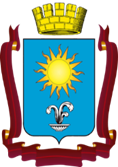 Отчет о результатах деятельности Главы города-курорта и администрации города-курорта Кисловодска за 2022 г.Уважаемые депутаты, жители города-курорта Кисловодска! Руководствуясь Федеральным законом от 06.10.2003 г. № 131-ФЗ «Об общих принципах организации местного самоуправления в Российской Федерации», Уставом городского округа города-курорта Кисловодска, я, как Глава города-курорта Кисловодска, представляю отчет о результатах деятельности администрации города-курорта Кисловодска за 2022 г.Работа исполнительной власти города в отчетном 2022 г. была направлена на выполнение задач и достижение целей, определенных Указом Президента Российской Федерации от 07.05.2018 г. № 204 «О национальных целях и стратегических задачах развития Российской Федерации на период до 2024 г.». С февраля 2022 г. Россия живёт под мощным политическим и санкционным давлением со стороны стран Запада. Кисловодск, как и вся страна, активно подключился к поддержке специальной военной операции (СВО), объявленной Президентом Российской Федерации В.В. Путиным         24 февраля 2022 г. с целью защиты Луганской и Донецкой республик. Весь Кисловодск сплотился в поддержке российской армии и Президента Российской Федерации. На базе партии «Единая Россия» в г. Кисловодске был открыт пункт приема гуманитарной помощи жителям Донбасса, где активно проводился сбор товаров первой необходимости от граждан и организаций г. Кисловодска. Более 70 тонн груза девятью гуманитарными конвоями отправил Кисловодск на Донбасс в 2022 г. Юные кисловодчане выступили инициаторами акции по сбору детских игрушек, к которой впоследствии присоединились организации и предприятия города, школы, детские сады, музеи, депутаты и волонтеры. Более тысячи игрушек были направлены детям Донбасса. Сотрудники санаторных организаций, торговли, муниципальные служащие и депутаты Думы г. Кисловодска приняли участие в акции по перечислению однодневного заработка в благотворительный фонд  поддержки военнослужащих и их семей. В 2022 г. администрацией города проведена серия городских мероприятий патриотической направленности, в ходе которых проводился сбор денежных средств в поддержку СВО, всего собрано 16,8 млн. руб. В августе 2022 г. в Кисловодске начал работать фонд «Кисловодск за наших», самостоятельно собравший 6,2 млн. руб. В городе проведена серия ярмарок: ярмарка ремесленников, на которой каждый пятый рубль от продажи товаров народных промыслов перечислен на поддержку СВО; серия ярмарок в школах и детских садах города по продаже сувениров и выпечки, выполненных руками детей и их родителей. Всего в ходе ярмарок было собрано 3,3 млн. руб.Для членов семей мобилизованных кисловодчан (всего 68 членов семей) администрацией г. Кисловодска разработаны и выданы проездные билеты, предоставляющие право бесплатного проезда на общественном транспорте и бесплатного посещения всех объектов культуры г. Кисловодска. В рамках программы восстановления Луганской народной республики Кисловодск провел работы по восстановлению школы, детского сада и дома культуры в пос. Каменный Луганской народной республики. Всего за 2022 г. Кисловодск собрал 26,3 млн. руб. в поддержку защитников Донбасса. Несмотря на все современные вызовы, актуальными остаются традиционные вопросы деятельности администрации города.Основными задачами развития городского округа города-курорта Кисловодска в 2022 г. было и остается стабильное улучшение качества жизни жителей города-курорта, рост уровня доходов населения, обеспечение трудоустройства граждан, развитие системы образования, создание комфортных жилищных условий, организация досуга населения, повышение индекса качества городской среды. Приоритетными направлениями деятельности администрации города в 2022 г. являлись развитие конкурентоспособности города-курорта Кисловодска в сфере оказания санаторно-курортных услуг, повышение инвестиционной привлекательности и бизнес - активности, развитие хозяйственного комплекса, решение социальных проблем и вопросов наполняемости бюджета, повышение индекса качества городской среды.В 2022 г. Кисловодск принял участие в реализации восьми национальных проектов: «Демография», «Образование», «Жилье и городская среда», «Безопасные и качественные автомобильные дороги», «Производительность труда и поддержка занятости», «Цифровая экономика», «Малое и среднее предпринимательство и поддержка индивидуальной предпринимательской инициативы», «Международная кооперация и экспорт».В рамках национального проекта «Образование» федерального проекта «Современная школа» в 2022 г. осуществлялось строительство средней образовательной школы по ул. Замковой на 1000 мест; национального проекта «Демография» федерального проекта «Спорт-норма жизни» строительство Дворца спорта «Арена Кисловодск» (1-й этап, бассейн). В рамках федерального проекта «Социально-экономическое развитие Северо-Кавказского федерального округа» государственной программы Российской Федерации «Развитие Северо-Кавказского федерального округа», утвержденной постановлением Правительства Российской Федерации от 15.04.2014 г. № 309, осуществлялось строительство объектов: многофункционального культурного центра на 1200 мест, здания хореографической школы, спортивного зала в МКОУ СОШ № 7, отдельно стоящего корпуса на 40 мест для МБОДОУ ДС № 8 по ул. Велинградская, 24, детского сада-яслей на 280 мест,  завершена  реконструкция гидротехнических сооружений на реке Аликоновка и реконструкция школы № 1 по ул. Б. Хмельницкого, д. 7. Уважаемые коллеги!В 2022 г. социально-экономическое развитие города-курорта Кисловодска происходило в условиях действия ограничений, обусловленных введением в отношении Российской Федерации политических, экономических и иных санкций, проведения СВО и последствий пандемии Covid-19. Несмотря на разнонаправленную динамику развития экономики города по основным макроэкономическим показателям социально-экономическая ситуация в городе в 2022 г. оценивается как стабильная.Бюджетная политика. Одним из основных полномочий администрации города-курорта Кисловодска является исполнение местного бюджета.Ключевыми задачи в бюджетной сфере являются обеспечение устойчивого наполнения бюджета, выполнение расходных обязательств, рациональное использование бюджетных средств и оптимизация бюджетных расходов, сохранение социальной направленности бюджета.В 2022 г. фактическое поступление доходов в бюджет города составило 5 257,0 млн. руб., что больше по сравнению с 2020 г. на 1 402,7 млн. руб. или 136,4 % (2020 г. – 3 854,2 млн. руб.). Собственные налоговые и неналоговые доходы составили в 2022 г. 1 050,7 млн. руб., что выше показателя 2020 г. на 226,4 млн. руб. или 127 %.Данные о налоговых и неналоговых доходахбюджета города-курорта Кисловодска за 2020-2022 г.  Субвенции на выполнение переданных полномочий составили в 2022 г. 1 621,4 млн. руб. (удельный вес в общем объеме доходов – 30,8 %), что выше показателя 2020 г. на 244,9 млн. руб. или 117,8 % (в 2020 г. – 1 376,5 млн. руб.).Положительное влияние на ход поступления налогов в городской бюджет оказывает практика ежемесячного проведения заседаний межведомственной комиссии по контролю за поступлением в бюджет города-курорта Кисловодска налоговых и неналоговых доходов. В результате работы, организованной и проводимой в рамках взаимодействия членов межведомственной комиссии, за последние три года погашена недоимка по налоговым и неналоговым доходам в городской бюджет в сумме 76,1 млн. руб.Динамика погашения недоимки в местный бюджетза 2020-2022 гг.                                                                                                                                                                              (тыс. руб.)Расходы бюджета города-курорта Кисловодска за 2022 г. составили             5 207,5 млн. руб., что выше показателя 2020 г. на 1 401,8 млн. руб. или 137 % (2020 г.- 3 805,6 млн. руб.).В структуре расходов городского бюджета расходы на социальную сферу составили 76,2 %, в том числе: по разделу «Образование» - 33,9 %, «Социальная политика» - 22,5 %, «Культура» - 7,9%, «Физическая культура и спорт» - 11, 8%.Выплаты текущих обязательств по заработной плате и начислениям на выплаты по оплате труда относятся к приоритетным направлениям при исполнении бюджета и финансируются в первую очередь, вследствие чего задолженность перед работниками бюджетной сферы в городе-курорте Кисловодске в течение ряда лет отсутствует.Данные о расходах бюджетагорода-курорта Кисловодска за 2020-2022 гг.                                                                                                        (тыс. руб.)ЭКОНОМИКА.В условиях новых экономических реалий (санкционные ограничения со стороны стран Запада, проведение СВО, последствия и вызовы пандемии Covid-19) экономика города-курорта Кисловодска показала свою устойчивость. Городские предприятия продолжают стабильно работать, закрытий, ликвидаций, массовых высвобождений работников за весь санкционный период не произошло. Среди крупных и средних организаций города-курорта Кисловодска (без организаций с численностью менее 15 чел.) по наблюдаемым статистикой «хозяйственным» видам экономической деятельности 75,8% всех организаций работали по итогам 2022 г. с прибылью. В 2022 г. отмечается рост количества прибыльных организаций (75,8 %) по сравнению с 2020 г. (53, 8%) или 140,9 %. В результате, показатель 2022 г.  приблизился к среднегодовому показателю за 2021-2022 гг. - 80,3 % по количеству прибыльных организаций города, показывая отставание на 4,5 %. Таким образом, в 2022 г. крупные и средние организации города-курорта Кисловодска практически достигли докризисного уровня, связанного с распространением коронавирусной инфекции.При этом, объем прибыли по всем обследуемым видам экономической деятельности по итогам 2022 г. составил 2 096,2 млн. руб., что больше показателя 2020 г. на 1 604,6 млн. руб. или 426,4 % (2020 г.- 491,6 млн. руб.), и больше показателя 2021 г. на 936,1 млн. руб. или 180,7 %. (2021 г. -1 160,1 млн. руб.). Показатели свидетельствует о том, что крупные и средние организации города – курорта Кисловодска выходят на уровень стабильной деятельности, успешно справляясь со всеми современными вызовами. При этом, численность работников крупных организаций в 2022 г. составила 14 230 человек и уменьшилась по сравнению с 2020 г. на 710 человек или на 4,8 % (2020 г.- 14 940 чел.) в виду оптимизации численности работников на крупных организациях города.Подтверждением сформировавшегося общего благоприятного предпринимательского климата в городе-курорте Кисловодске являются показатели по обороту организаций и объему отгруженных товаров.Оборот организаций по видам экономической деятельности в 2022 г.             (за январь-ноябрь 2022 г.) составил 33 333,2 млн. руб., увеличился по сравнению с аналогичным периодом 2020 г. на 13 746,6 млн. руб. или      170,2 % (2020 г. – 19 586,6 млн. руб.), в сравнении с 2021 г. рост составил 130,9 %. Наибольший рост показателя в 2022 г. по отношению к 2020 г. отмечен по видам деятельности: деятельность в области здравоохранения и социальных услуг (санаторно-курортный сектор) – 209 % (6 557,6 млн. руб.), торговля оптовая и розничная, ремонт автотранспортных средств – рост     217 % (3 542,6 млн. руб.), транспортировка и хранение – рост 184,6 %    (111,2 млн. руб.), деятельность по операциям с недвижимым имуществом - 182,3 % (387,0), обрабатывающие производства – 144 % (2 641,6 млн. руб.).Объем отгруженных товаров собственного производства, выполненных работ и услуг собственными силами (без организаций с численностью менее 15 чел.) по «чистым» видам экономической деятельности по итогам 2022 г. составил 26 811,2 млн. руб., увеличился в сравнении с 2020 годом на              9 839,3 млн. руб. или 158,0 %, по отношению к 2021 г. показатель увеличился на 5 034,4 млн. руб. или 123,1 % (в 2020 г. – 16 972,0 млн. руб., в 2021 г. – 21 776,8 млн. руб.). Наибольший рост объема отгруженных товаров в 2022 г. по отношению к 2020 г. отмечен в сферах санаторно-курортной, медицинской деятельности (деятельность в области здравоохранения и социальных услуг) – 207 %, деятельности гостиниц и общественного питания – рост 200 %, деятельность по операциям с недвижимым имуществом – 200 %. Показатели свидетельствую о высоком спросе на услуги организаций санаторно-курортной, гостиничной и медицинской деятельности, а также на услуги по продаже недвижимости в городе-курорте Кисловодске в 2022 г. по сравнению с 2020 г.ИНВЕСТИЦИОННАЯ ДЕЯТЕЛЬНОСТЬУлучшение инвестиционного климата и создание благоприятных условий для ведения бизнеса, привлечения частных инвестиций - одна из ключевых задач, стоящих перед Главой и администрацией города курорта Кисловодска.По итогам 2022 г. по объему инвестиций в основной капитал Кисловодск занял первое место среди городов региона Кавказские Минеральные Воды и пятое место в Ставропольском крае. Общий объем инвестиций составил 16 887,5 млн. руб., в том числе внебюджетных инвестиций – 13 140,1 млн. руб., бюджетных инвестиций –    3 747,4 млн. руб. Внебюджетные инвестиций возросли на 5 202,0 млн. руб. к показателю 2020 г. или 165,5 %, бюджетные инвестиции увеличились в    2022 г. в сравнении с 2020 г. на 1 590,6 млн. руб. или 173,7 %.Инвестиции в основной капиталВ отчетном периоде реализовано 20 инвестиционных проектов, в том числе 7 по строительству и 5 по оборудованию средств коллективного размещения. Социально-экономический эффект от реализации инвестиционных проектов выражается в создании 1 042 новых коечных мест, что превышает показатель 2020 г. на 723 единицы или 326,6 %, а также создании 354 рабочих мест, что больше показателя 2020 г. на 104 коечных места или 141,6 %.Социально-экономический эффект реализации инвестиционных проектовИнвестиционные проекты, завершившие свою реализацию в 2022 г.По состоянию на 01.01.2023 г. на территории города-курорта Кисловодска реализуется 34 инвестиционных проекта общей стоимостью 23,7 млрд. руб.МАЛОЕ И СРЕДНЕЕ ПРЕДПРИНИМАТЕЛЬСТВО (МСП) Одним из главных факторов устойчивого развития экономики является развитие малого и среднего предпринимательства. Малое предпринимательство создает благоприятную среду для развития конкуренции, обеспечивает занятость значительной части населения города-курорта.По состоянию на 01.01.2023 г. в городе зарегистрировано 7 938 субъектов малого и среднего предпринимательства, из них: индивидуальных предпринимателей 3 269 единицы, крестьянско – фермерских хозяйств – 36 единиц, микро – предприятий – 850 единиц, малых предприятий – 60 единиц, средних предприятий – 12 единиц, налогоплательщиков, применяющих специальный налоговый режим «Налог на профессиональный доход» (самозанятые) – 3711 единиц. Общее число субъектов МСП в городе-курорте Кисловодске в 2022 г. по сравнению с аналогичным периодом 2020 г. увеличилось на 2 800 ед. или 154,5% (2021 год – 61 69 ед., 2020 год – 5 138 ед.).Число субъектов малого и среднего предпринимательстваСреднесписочная численность работников малого и среднего предпринимательства по итогам 2022 г. составила 15 261 человек, что больше показателя 2020 г. на 2 616 человек или 120,6 % (2020 год – 12 650 человек, 2021 г. – 12 917 человек).Объем налоговых поступлений в бюджет Кисловодска от деятельности субъектов малого и среднего бизнеса в 2022 г. составил 360,7 млн. руб., что выше показателя 2020 г. на 151,9 млн. руб. или 172,7 % (2020 г. – 208,8 млн. руб.), что свидетельствует о росте экономической активности субъектов малого и среднего предпринимательства после окончания периода пандемии коронавирусной инфекции и успешной адаптации предпринимателей к условиям санкционных ограничений. В целях создания благоприятного предпринимательского климата в         г. Кисловодске в 2022 г. реализованы мероприятия по поддержке малого и среднего предпринимательства в рамках подпрограммы «Развитие малого и среднего предпринимательства» муниципальной программы «Экономическое развитие»:- проведен ежегодный городской конкурс «Предприниматель года» по результатам которого определены три победителя: в номинации «Эффективность и развитие» - ООО «Дельта-Х» (производство фарфора); в номинации «Лучшая организация сферы гостеприимства и туристических услуг» - ООО «Санаторий «Солнечный»; в номинации «Предприниматель года в социальной сфере» - ООО «Рябина» (обучающая деятельность детей с особенностями развития). Информация о победителях конкурса размещена на стенде «Доска почета», расположенном в сквере им. Победы                               г. Кисловодска; - оказана финансовая муниципальная поддержка на развитие частного бизнеса по итогам конкурсного отбора двум субъектам предпринимательства: ООО «Кисловодское ПП «Универсал» в сумме       30,2 тыс. руб. и ООО «Эстетика» в сумме 29,9 тыс. руб., на общую сумму 60,0 тыс. руб.На реализацию социального проекта «Логоритмика - как часть нейрокоррекции детей-инвалидов и детей с ОВЗ (ограниченными возможностями здоровья)» по итогам конкурса выделена субсидия из бюджета города-курорта Кисловодска в сумме 30,0 тысяч руб. Ассоциации «Общеобразовательная школа № 21 города-курорта Кисловодска». - реализована образовательная поддержка в виде проведения обучения на курсах повышения квалификации «Охрана труда» и «Техника пожарной безопасности». Поддержка оказана 27 представителям МСП г. Кисловодска. Всего за 2022 год получателями мер муниципальной поддержки стали 65 представителей субъектов МСП, что меньше в сравнении с 2021 годом на 10 единиц или 13 % при финансировании из городского бюджета в сумме      87,6 тыс. руб. В 2021 г. поддержка оказана 75 субъектам МСП при финансировании из городского бюджета в сумме 102,6 тыс. руб. (сравнение приводится с 2021 г., так как в 2020 г. в связи с пандемией коронавируса субъектам МСП оказывались адресные меры поддержки).ТУРИЗМ. САНАТОРНО-КУРОРТНЫЙ СЕКТОР В структуре экономики города лидирующее положение занимает деятельность организаций санаторно-курортного и гостиничного комплексов, сферы туризма.Деятельность управления по курорту и туризму администрации города-курорта Кисловодска направлена на реализацию политики по популяризации отдыха на федеральном курорте. В 2022 г. управлением по курорту и туризму организовано проведение 65 бесплатных экскурсий, которые посетили           2 051 чел., установлены стойки навигации для туристов в курортной части города в количестве 50-ти единиц, организовано проведение городского конкурса «Лицо города-курорта Кисловодска «Капелька», приуроченный ко Дню города-курорта Кисловодска при участии санаториев города, и другие.На постоянной основе проводится работа по контролю исполнения федерального закона о курортном сборе. За 2022 г. сумма собранных средств от курортного сбора составила 115,7 млн. руб., что на 6,7 % выше плановых показателей (план - 108,4 млн. руб.) и на 10 % выше показателей 2021 г. (105,2 млн. руб.). В 2020 г. сумма курортного сбора составила 63,2 млн. руб., что на 45,3% меньше, чем в 2022 г. или на 40 % меньше, чем в 2021 г. Это обусловлено тем, что с мая 2020 г. по март 2021 г. деятельность гостиниц была приостановлена, в мае 2020 г. были закрыты санатории города в связи с распространением коронавирусной инфекции Covid-19. Всего за период проведения эксперимента по курортному сбору (с 2018 г. по 2022 г.) собрана сумма в размере 468,3 млн. руб.За счет средств курортного сбора в 2022 г. были выполнены работы по проектированию, благоустройству сквера между проспектом Ленина и улицей Вокзальной; по проектированию, благоустройству улицы Парковый пешеход; по проектированию, благоустройству территории в границах памятника природы краевого значения «Кольцо гора»; содержанию объектов курортной инфраструктуры города-курорта Кисловодска.Благоустройство курортной инфраструктуры является одним из факторов, положительно влияющих на рост туристического потока в                 г. Кисловодск. Так, в 2022 г. туристический поток составил 489 358 человек, увеличился по сравнению с 2020 г. на 332 480 человек или 312 % (в 2020 г. - 156 878 чел.) (низкий показатель обусловлен, в том числе и пандемией коронавируса 2020 г.), в 2021 г. – 407 761 человек. Всего в городе насчитывается 147 средств размещения (санатории, гостиницы, дома отдыха), что на 9 единиц больше показателя 2020 г. Коечная емкость коллективных мест размещения составляет 16 992 единицы, что на          1 436 коечных мест или 109,2 % больше показателей 2020 г.За 2022 г. от учреждений санаторно-курортного комплекса, предприятий гостиничного хозяйства и организаций, занимающихся врачебной практикой (больницы, поликлиники), в местный бюджет поступило 188, 9 млн. руб., 103,2 % к соответствующему периоду 2020 г. (183, 1 млн. руб.). Основные налоговые отчисления в 2022 г. поступили в городской бюджет по налогу на доходы физических лиц (НДФЛ) - 78,6 % (148, 6 млн. руб.) и земельного налога – 18,1 % (34, 1 млн. руб.) от общей суммы налоговых поступлений.В 2022 г. поступления НДФЛ увеличились на 20,9  млн. руб. или 116,4 % к соответствующему периоду 2020 г. (127, 6 млн. руб.), что обусловлено ростом количества занятых в сфере санаторно-курортного комплекса, а также ростом заработной платы работников. Поступления по земельному налогу составили 34, 1 млн. руб., что составляет 61,8 % к соответствующему периоду 2020 г. (55,3 млн. руб.). Причиной уменьшения поступлений в бюджет по земельному налогу является переоценка кадастровой стоимости земли. Оставшиеся 3,4 % в общей сумме налоговых поступлений в 2022 г. приходятся на налог, взимаемый в связи с применением упрощенной системы налогообложения - 2,9 % (5,6 млн. руб.), ЕНВД –0,01 % (0,3 млн. руб.), прочие налоги - 0,01% (0,6 млн. руб.).МУНИЦИПАЛЬНЫЕ ПРОГРАММЫ В 2022 г. в городе-курорте Кисловодске реализовывались 12 муниципальных программ. На финансирование мероприятий данных программ за счет всех источников финансирования были предусмотрены средства в сумме 5 545,0 млн. руб. Кассовое исполнение мероприятий программ за счет всех источников финансирования составило 4 843,4 млн.  руб. или 87,4 % от предусмотренного плана. Кассовое исполнение расходов в рамках муниципальных программ составило в том числе: «Развитие образования» - 1 864,9 млн. руб., «Развитие жилищно-коммунального хозяйства» - 536,9 млн. руб., «Социальная поддержка граждан» - 1 059,9 млн. руб.,  «Развитие физической культуры и спорта» - 617,2 млн. руб.,  «Развитие транспортной системы и обеспечение безопасности движения» - 70,6 млн. руб., «Развитие туристско-рекреационного комплекса» - 163,9 млн. руб., «Экология Кисловодска» -    3,2 млн. руб., «Развитие культуры» - 420,2 млн. руб., «Обеспечение общественной безопасности и защита населения и территорий от чрезвычайных ситуаций» - 39,8 млн. руб., «Сохранение ценных архитектурных объектов» - 56,8 млн. руб., «Экономическое развитие» -        9,8 млн. руб.МУНИЦИПАЛЬНОЕ ИМУЩЕСТВОДеятельность в области имущественных отношений; владения, пользования и распоряжения землями на территории города Кисловодска осуществляет комитет имущественных отношений администрации города-курорта Кисловодска. Всего комитет имущественных отношений оказывает 19 муниципальных услуг.Муниципальной услугой «Предоставление в постоянное (бессрочное) пользование, аренду (продление договоров аренды), земельных участков воспользовались в 2022 г. 671 чел., что больше показателя 2020 г. на 137 ед. или 125,0 % (2020 г. - 537 чел.). В 2022 г. в соответствии с постановлением Правительства Российской Федерации от 30 ноября 2021 г. № 1969 плановые проверки юридических лиц и индивидуальных предпринимателей не проводились, вместе с тем, в рамках муниципального земельного контроля в 2022 г. проведено 262 мероприятия, что больше показателя 2021 г. на 20 мероприятий или на 108,3 %. В 2020 г. проведен муниципальный земельный контроль и завершена работа по обследованию 1 383 земельных участков, расположенных в границах береговых полос рек и водоохранных зон, протекающих через                                  г.-к. Кисловодск.В соответствии с Положением о порядке освобождения земельных участков на территории города, занятых самовольно установленными некапитальными объектами, проведены работы совместно с управлением городского хозяйства администрации города-курорта Кисловодска по сносу 105 объектов некапитального строительства (в 2020 г.-11). Муниципальной услугой по выдаче выписки из реестра муниципального имущества в 2022 г. воспользовалась 319 юридических и физических лиц, что больше на 64 единицы или 125 % по сравнению с 2020 г. (в 2020 г. услугой воспользовалось 255 заявителей). В рамках Федерального закона от 30.12.2020 № 518-ФЗ «О внесении изменений в отдельные законодательные акты Российской Федерации» в 2022 г. проведена работа по выявлению правообладателей ранее учтенных объектов недвижимого имущества (земельных участков) в количестве 1 597 земельных участков.На постоянной основе комитетом имущественных отношений проводится работа в части реализации Закона № 79-ФЗ по выявлению лиц, использующих гаражи, права на которые не зарегистрированы в Едином государственном реестре недвижимости. В результате 6 граждан зарегистрировали право на земельные участки и гаражи.Муниципальной услугой «Предоставление в постоянное (бессрочное) пользование, аренду (продление договоров аренды) земельных участков в 2022 г. воспользовался 671 заявитель, что больше в сравнении с 2020 г. на 134 чел. или 125,0 % (за 2020 г. – 537 чел.)Поступления в бюджет города-курорта Кисловодска за аренду земельных участков составили в 2022 г. 90,2 млн. руб., что больше показателя 2020 г. на 24,6 млн. руб. или 137,5 % (в 2020 г. - 65,6 млн. руб.).ДЕМОГРАФИЯ И СОЦИАЛЬНАЯ ПОЛИТИКАСамым ценным ресурсом является человеческий потенциал. Численность населения городского округа города-курорта Кисловодска на    1 января 2023 г. составила 134,3 тыс. человек и снизилась по сравнению с 2020 г. на 1,2 тыс. чел. или 0,8 % (2020 г.-135,5 тыс. чел., 2021 г.-134,6 тыс. чел.). Важным показателем является численность трудоспособного населения в общей численности постоянного населения. Пенсионная реформа, проведенная в 2018 г., установила в Российской Федерации трудоспособный возраст для мужчин - 49 лет (от 16 до 65 лет), для женщин - 44 г. (от 16 до 60 лет). В городе-курорте Кисловодске численность трудоспособного населения в 2022 г. составила 77,4 тыс. чел., по сравнению с 2020 г. произошло снижение показателя на 500 чел. или 0,6 % (2020 г.-77,9 тыс. чел.) в связи с уменьшением численности населения г. Кисловодска.За 9 месяцев 2022 г. в городском округе родилось 829 человек, умерло   1 088 человек, естественная убыль населения составила 259 человек. Миграционная убыль населения городского округа за 2022 г. составила 381 человек (прибыло – 2 329 человек, выбыло – 2 710 человек). Возрастная структура населения города в целом сохраняет процентное соотношение и состоит из следующих групп:16,9 % моложе трудоспособного возраста или 22 673 чел.;58,4 % трудоспособного возраста или 78 411 чел.;24,7 % старше трудоспособного возраста или 33 136 чел.Уровень официально зарегистрированной безработицы в городе на 01.01.2023 г. составил 0,2 %, уменьшился в 4,4 раза по сравнению с показателем 2020 г. (5,1 %). Напряженность на рынке труда (количество безработных на вакансию) – 0,2 ед., по сравнению с 2020 г. снижение в 2,5 раза (на 01.01.2020 г. - 5,9 ед.). По данным статистики среднемесячная заработная плата 1 работника в городе-курорте Кисловодске (без субъектов малого предпринимательства) за 2022 г. составила 46 393,9 руб. Динамика прироста к 2020 г. составила 46,4 % (2020 г. - 31 693,2 руб.).СОЦИАЛЬНАЯ ПОДДЕРЖКА Управление труда и социальной защиты населения администрации города-курорта Кисловодска осуществляет реализацию полномочий органов местного самоуправления в сфере труда и трудовых отношений, предоставление отдельным категориям граждан дополнительных мер социальной поддержки, предусмотренных муниципальными правовыми актами города-курорта Кисловодска, а также реализацию отдельных государственных полномочий Российской Федерации и Ставропольского края в области труда и социальной защиты, переданных для осуществления органам местного самоуправления. На учете управления труда и социальной защиты населения администрации города состоит 37 773 получателя различных мер социальной поддержки, что составляет 28,1 % населения города.В 2022 г. выплачены:- компенсации по расходам на оплату жилищно-коммунальных услуг 8 358 гражданам на сумму 125,3 млн. руб.;- субсидии на оплату жилья и коммунальных услуг 2 287 семьям, в сумме 2,9 млн. руб.В соответствии с Законом Ставропольского края «О детях войны в Ставропольском крае» в 2022 г. выплату в размере 7 000 руб. получили 5 609 человек на общую сумму 39,3 млн. руб.Ежемесячная выплата в связи с рождением (усыновлением) первого ребенка произведена 669 семьям на сумму 97,7 млн. руб.Ежемесячная денежная выплата на ребенка в возрасте от трех до семи лет произведена 1 945 семьям на 2 407 детей на сумму 292,3 млн. руб.Выплачено ежегодное социальное пособие на проезд взамен льготы на проезд в автобусах междугороднего сообщения 28 малоимущим студентам профессиональных образовательных организаций и образовательных организаций высшего образования очной формы обучения, находящихся на территории Ставропольского края на сумму 38,0 тыс. руб.Количество многодетных семей в городе ежегодно увеличивается, так в 2020 г. зарегистрировано 1 278 многодетных семей, в 2021 г. – 1 356, а в  2022 г. – 1 374 семьи. По сравнению с 2020 годом количество многодетных семей в городе-курорте Кисловодске увеличилось на 96 семей или 7,5 %.В 2022 г. ежемесячная денежная компенсация выплачена 1 374 многодетным семьям на 4 537 детей на сумму 42,1 млн. руб.Позитивную оценку в обществе получили меры социальной поддержки семей с тремя и более детьми. Наиболее значимой из них является ежемесячная денежная выплата, назначаемая в случае рождения третьего или последующих детей, выплачиваемая до достижения ребенком трех лет, в размере прожиточного минимума в Ставропольском крае. В отчетном году данную выплату получили 492 семей на общую сумму 72,3 млн. руб.Ежегодная денежная компенсация в сумме 5 200 руб. на каждого из детей не старше восемнадцати лет, обучающихся в общеобразовательных организациях, на приобретение комплекта школьной одежды, спортивной одежды и обуви и школьных письменных принадлежностей произведена 832 семьям на 1 693 детей на общую сумму 8,8 млн. руб.В отчетном г. на оказание государственной социальной помощи из бюджета Ставропольского края было выделено 2,0 млн. руб. Оказана государственная социальная помощь 492 малоимущим семьям, в том числе 203 малоимущим семьям, с которыми были заключены социальные контракты на общую сумму 33,4 млн. руб. Данный вид поддержки помог семьям выйти из трудной жизненной ситуации и повысить свой социальный статус. Трем ветеранам Великой Отечественной войны выделено из бюджета на проведение ремонта жилых помещений 300 тыс. руб.Всего на оказание мер социальной поддержки населения было направлено 1 059, 9 млн. рублей, что больше чем в 2020 г. на 122,5 тыс. рублей или на 113,1 % (2020 г.- 936,7 млн. руб.). ОБРАЗОВАНИЕРеализацию стратегических целей и задач современного образования осуществляет управление образования администрации города-курорта.Дошкольное образованиеУслуги дошкольного образования в городе-курорте Кисловодске оказывают 19 дошкольных образовательных учреждений, из них 16 муниципальных и 3 частных.Дошкольным образованием охвачен 4 009 ребенок в возрасте от 3 до 7 лет или 36,9 % от общего числа детей в городе.С целью увеличения количества мест в дошкольных образовательных учреждениях для детей от 1,5 до 3 лет в 2022 г. введены в эксплуатацию два дошкольных образовательных учреждения: корпус на 40 мест для МБДОУ ДС № 8 и детский сад - ясли на 134 места. Кроме этого, созданы дополнительные места на базе МБОУ "НШДС №2" (25 мест) и МБДОУ Д\С № 9 (57 мест). В дошкольных образовательных учреждениях организованы группы кратковременного пребывания для детей в возрасте до 3-х лет, консультационные пункты для оказания родителям (законным представителям) воспитанников методической, консультационной помощи в вопросах воспитания и обучения детей. В течение 2022 г. получили места в дошкольные учреждения 1 519 детей, что составляет 100 % для детей от 1,5 до 7 лет. Динамика численности воспитанников дошкольных общеобразовательных учрежденийОбщее образованиеРеализация общеобразовательных программ осуществляется на базе 16 общеобразовательных учреждений, из них 14 муниципальных. Общее количество обучающихся составляет 10 588 человек, из них в муниципальных учреждениях – 9 930 учеников, в частных –658 учеников.Динамика численности учащихся общеобразовательных учреждений (чел.)В восьми общеобразовательных учреждениях обучение осуществляется в две смены: МБОУ «СОШ № 2», Лицей № 4, Лицей № 8, СОШ № 9, № 12, №14, №15, №16. С целью решения проблемы дефицита школьных мест (ликвидация обучения во вторую смену, приведение количества обучающихся в классах в соответствии санитарно-эпидемиологическими требованиями) завершена реконструкция здания МБОУ СОШ № 1 по           ул. Б.Хмельницкого,7, что позволило получить дополнительные 116 мест и уменьшить долю обучающихся во вторую смену в общей численности обучающихся на 0,9 %.Удельный вес обучающихся, занимающихся во вторую смену (%) в общеобразовательных учрежденияхТаким образом, в 2022 г. по сравнению с 2020 г. количество учащихся, обучающихся во вторую смену снизилось на 3,2 % в общей численности учащихся.Во всех образовательных учреждениях создаются условия для реализации коллективных и индивидуальных образовательных траекторий и самореализации детей. По итогам 2022 года:  - 37 учащихся общеобразовательных учреждений приняли участие в региональном этапе всероссийской олимпиады школьников, 10 из них стали призерами: МБОУ Лицей №8 (5 уч.), МБОУ гимназии №19 (2 уч.), ОУ Многопрофильный лицей КГТИ (2 уч.), МБОУ ЦО (1 уч.);- 80 выпускников 9-х классов получили аттестат об основном общем образовании с отличием, 60 выпускников 11-х классов - аттестат о среднем общем образовании с отличием и медаль «За особые успехи в учении», 39 - награждены золотыми и 21 серебряными медалями Ставропольского края «За особые успехи в обучении».	Кроме этого, учащиеся общеобразовательных учреждений показали высокие результаты на международных, всероссийских и краевых конкурсах, среди них: международная олимпиада школьников «Евразийская лингвистическая олимпиада» (призер Кузовлева Д, ученица 11 класса МБОУ СОШ №15); всероссийский конкурс общества "Знание" "Просветительские игры "Новое Знание" (учащийся МБОУ "СОШ №1" Канаш Ю. набрал максимальный бал по региону и вошел в топ-10 участников России).В рамках мероприятий, направленных на повышение профессионального роста, педагоги  г. Кисловодска стали призерами первого этапа всероссийских профессиональных олимпиад учителей в номинации «Команда большой страны» (Бычкова С.Н., МБОУ СОШ №14) и «Хранители русского языка» (Суюмбаева М.А., МБОУ СОШ №15, Замчалко Л.В., МБОУ СОШ №14). Финалистом конкурса «Директор школы Ставрополья – 2022» по теме "От идеи - к действиям" стала Осипьянц Н.Н., директор МБОУ  СОШ №1. Пять педагогов общеобразовательных учреждений (МБОУ Лицей №8, МБОУ гимназия №19, МБОУ ЦО) получили премию Губернатора Ставропольского края как педагогические работники, подготовившие призеров регионального этапа всероссийской олимпиады школьников.Дополнительное образованиеДополнительное образование является неотъемлемой самостоятельной частью современной модели российского образования и осуществляется        четырьмя учреждениями дополнительного образования - МБУ ДО «ЦТРГО», МКОУ ДОД «ЦЕНТУР», МБУ ДО «ДЮСШ №1», МБУ ДО СЮН. В муниципальных учреждениях дополнительного образования функционирует 66 объединений различного профиля, численность воспитанников учреждений дополнительного образования составляет 3 118, что больше показателя 2020 г. на 5 чел. или 100,2 % Динамика численности воспитанников учреждений дополнительного образования (чел.)В рамках развития Всероссийского детско-юношеского военно-патриотического общественного движения «Юнармия» во всех общеобразовательных организациях созданы юнармейские отряды. За 2022 г. число юнармейцев увеличилось на 204 человека. Движение насчитывает 420 юнармейцев. В рамках государственной программы Ставропольского края «Развитие образования» (подпрограмма «Развитие дошкольного, общего и дополнительного образования») продолжено бесплатное горячее питание обучающихся, начальной школы в муниципальных общеобразовательных организациях. Общая сумма финансирования составила 41,8 млн. руб. В рамках реализации Федерального закона от 29.12.2012 г. № 273 «Об образовании в Российской Федерации» продолжено обеспечение бесплатным питанием 69 учащихся с ОВЗ на сумму 1,4 млн. руб.Продолжено обеспечение бесплатным питанием обучающихся льготной категории (малоимущие, дети, находящиеся в трудной жизненной ситуации). Общая численность детей льготной категории составила 182 человека на сумму 2,0 млн. руб.Родителям (законным представителям) обучающихся, имеющим заболевания, при которых по медицинским показателям требуется индивидуальный подход при организации горячего питания, детей с ОВЗ, находящихся на индивидуальном обучении, на дому, количество которых составило 121 человек, выплачена денежная компенсация в размере             2,4 млн. руб.В соответствии с постановлением Правительства Ставропольского края «Об утверждении распределения из бюджета Ставропольского края иных межбюджетных трансфертов бюджетам муниципальных образований Ставропольского края в 2022 г. на приобретение новогодних подарков детям, обучающимся по образовательным программам начального общего образования в муниципальных и частных образовательных организациях Ставропольского края» 4 561 обучающимся начальных классов вручены новогодние подарки на сумму 3,4 млн. руб.В соответствии с распоряжением Главы города-курорта Кисловодска     3 708 воспитанникам дошкольных образовательных учреждений вручены новогодние подарки на сумму 1,1 млн. руб.Проведены мероприятия по антитеррористической защищенности образовательных учреждений на сумму 10,5 млн. руб., в том числе в рамках исполнения судебных решений – 5,9 млн. руб., по противопожарной безопасности на сумму 2,9 млн. руб.Осуществлено благоустройство территории МБДОУ сад № 8 на сумму 2,1 млн. руб.Проведены работы по устройству теневых навесов в трех дошкольных учреждениях (МБДОУ детский сад № 15, 18, 23) на сумму 3,2 млн. руб. и разработке  и осуществлению экспертизы сметной документации на проведение капитального ремонта в МБОУ Лицей №4, СОШ №9, СОШ № 17 и Центре образования на общую сумму 1,8 млн. руб. (с целью участия в отборе по предоставлению субсидии на проведение капитального ремонта в общеобразовательных организациях в рамках регионального проекта «Модернизация школьных систем образования»).Осуществлены ремонтные работы в МБДОУ детский сад № 15, 16 и в МБОУ «Центр образования» на сумму 828,2 тыс. руб. и приобретена спец. форма – экипировка, с целью участия МБОУ СОШ №7 во всероссийском финале военно-спортивной игры «Победа» на сумму 244,4 тыс. руб.В 2022 г. школьники общеобразовательных учреждений приняли участие в различных конкурсах, в том числе международного и всероссийского уровня, среди них: - II Международный конкурс хореографического искусства «Planet dance» (победитель хореографический ансамбль «Калейдоскоп», МБОУ гимназии №19),- всероссийский фестиваль творчества "Мой талант нашел меня!" (диплом 1 степени Барамия А., МБОУ СОШ №16),- всероссийский конкурс чтецов, посвященному Дню Победы «В стихах поэтов память о войне…» (дипломы 1 степени Станкевич М., Рогачева А., Акбаев А., Кугушев В., МБОУ СОШ №7), - всероссийский творческий фестиваль «Мой Пушкин» в г. Пскове в номинации «Художественное слово» (лауреаты 2 степени (Рогачева А.) и 3 степени (Акбаев А., МБОУ СОШ №7),- в межрегиональном конкурсе творческих работ «Связь поколений» в г. Москва (3 место Мартиросян Р., МБОУ гимназии №19).	Воспитанник МБУ ДО СЮН Канаш Ю. стал финалистом в Российском этапе международного водного юниорского конкурса, принял участие в Конференции с международным участием «Экологическое воспитание в средней школе» (г. Санкт-Петербург). 	Воспитанник МБУ ДО СЮН Скробко М. занял первые места в Краевом и Всероссийском слёте юных экологов (номинация "Энтомология"), принял участие в Международном слете юных экологов России и Белоруссии. Театральная студия «Виктория» МБОУ СОШ №7 приняла участие во  II Всероссийском конкурсе – фестивале “Дети всей земли”, посвященном памяти заслуженного работника культуры Российской Федерации            Ю.С. Левченко «Искусство длиною в жизнь…» и завоевала Гран-при; во Всероссийском конкурсе, посвященном истории обороны и защите Ленинграда в годы Великой Отечественной войны в номинации «Блокадному городу посвящается...» награждена дипломом 1 степени.	В музее Победы на Поклонной горе прошла торжественная церемония награждения 24 победителей организованного Бессмертным полком России творческого конкурса памяти народного артиста СССР, Героя Труда РФ, Сопредседателя Центрального штаба Бессмертного полка России Василия Ланового "Пробуждая сердца". Одним из финалистов конкурса стала учащаяся МБОУ СОШ №14 Рудакова Д., занявшая 3 место в специальной номинации, посвященной Году культурного наследия России.	Флаг города-курорта Кисловодска вместе с призерами Фестиваля Всероссийского детско-патриотического общественного движения "Юные карбышевцы" РФ и стран СНГ МБОУ СОШ №9 побывал в Волгограде на Мамаевом кургане.Достижения учащихся школ искусств во всероссийских и региональных конкурсах по итогам 2022 г.: лауреаты 1 степени – 191 чел., лауреаты 2 степени – 123 чел., лауреаты 3 степени – 53 чел. ФИЗИЧЕСКАЯ КУЛЬТУРА И СПОРТОсновной целью управления по физической культуре и спорту является реализация вопросов местного значения в сфере обеспечения условий для развития на территории городского округа физической культуры и массового спорта, а также организации проведения официальных физкультурно-оздоровительных и спортивных мероприятий.В г. Кисловодске функционирует 2 спортивные школы: МБУ ДО детско-юношеская спортивная школа № 1 города-курорта Кисловодска и МБУ ДО детско-юношеская спортивная школа по футболу. В них работает 60 высококвалифицированных специалистов (80% имеют высшее физкультурное образование). Количество учащихся спортивных школ – 2 221 человек, что выше показателя 2020 г. на 484 человека или 127,86%.В спортивных соревнованиях 2021-2022 учебного года приняли участие            8 000 школьников г. Кисловодска, что выше показателя 2020-2021 учебного г. на 5000 человек или 180%.В 2022 году приоритетным направлением деятельности управления по физической культуре и спорту было и остается вовлечение жителей города  и, в первую очередь, детей и молодежи в спортивную жизнь. Еще одним важным направлением деятельности является вовлечение отдыхающих в спортивную жизнь города.Управление по физической культуре и спорту администрации города-курорта Кисловодска в 2022 г. организовало проведение 250 массовых спортивных мероприятий, что больше показателя 2020 г. на 181 ед. (в 2020 г. – 69 мероприятий) или 362,3 %. В 2022 г. Кисловодск стал площадкой для проведения 6 всероссийских соревнований: первенство и кубок России по кроссу, 1 этап Всероссийского шахматного фестиваля «Проходная пешка» среди мальчиков и девочек до 15 лет, всероссийские соревнования по художественной гимнастике «Кубок Правительства Ставропольского края», чемпионат России по скейтбордингу, комплексные всероссийские соревнования по регби (юноши до 25 лет), всероссийские соревнования по регби среди студентов, первенства России по волейболу среди юношей и девушек.В выездных соревнованиях общероссийского уровня представители городских команд в 2022 г. приняли участие и заняли следующие призовые места: полуфинальные соревнования первенства России 2022 по волейболу среди команд девушек 2007-2008 г.р. – 2 место, полуфинал первенства России по волейболу среди команд юношей 2007-2008 г.р. – 3 место, всероссийские соревнования по художественной гимнастике «Ступень к Олимпу» - 1 и 3 место, межрегиональное первенство России по волейболу среди команд девушек 2006-2007 г.р. (II этап летней Спартакиады учащихся России) – 2 место в составе сборной команды СК.В личном первенстве кисловодские спортсмены заняли призовые места в соревнованиях всероссийского уровня:- чемпионат и первенство России по кикбоксингу: Давидян Э. - 1 место, Акбаев Т. - 2 место, Галстян В. - 2 место, Корощенко А.- 3 место;- всероссийские соревнования по рукопашному бою, посвященные 77-й годовщине Победы в ВОВ: Середа А. - 1 место;- всероссийские соревнования по боксу, посвященные памяти ЗТР России А.С. Давыдова: Узденов А. - 2 место, Гончар Н. - 2 место, Карабашев М. - 3 место, Хадашев Я. - 3 место;- всероссийские соревнования «Кубок Дружбы» по рукопашному бою: Самедов А.- 1 место;- всероссийские соревнования по боксу, памяти Народного поэта КБР С.С. Гуртуева: Узденов А.- 1 место, Хадашев Я. -1 место;- всероссийские соревнования по кикбоксингу: Полякова В.- 1 место, Давидян Э. - 1 место, Долгов Б.- 2 место, Евглевский С.- 3 место, Гасанов И. - 3 место, Шахзадов Н. - 3 место, Акбаев Т. - 3 место.Кисловодские спортсмены заняли призовые места в 18 соревнованиях краевого уровня, среди них: - межрегиональные соревнования по легкой атлетике, чемпионат и первенство СКФО по легкой атлетике в помещении: Короткова О. - 1, 3 место, Османов Н.- 2 место; - первенство СКФО по дзюдо среди юношей и девушек до 15 лет: Степанова Д. - 3 место, Амбарцумов Р. - 3 место;- межрегиональные соревнования по легкой атлетике, чемпионат и первенство СКФО по легкой атлетике в помещении: Короткова О. - 1, 3 место, Османов Н. - 2 место;- открытое Первенстве КМВ по вольной борьбе: Дзугкоев С. - 2 место, Гасбулаев Х. – 2 место, Байчоров А. - 3 место.Управлением по физической культуре и спорту совместно с МБУ ДО ДЮСШ по футболу были организованы и проведены ставшие традиционными турниры по дворовому футболу, организовано первенство Кисловодска по футболу среди общеобразовательных школ «Мы за здоровую нацию! Спорт против наркотиков!», в котором приняли участие более 300 участников.В 2022 г. организована сдача нормативов комплекса ГТО, в которой приняли участие 1 081 человек. Выполнили нормативы ВФСК ГТО 602 человека, 252 получили золотые, 164 серебряные и 186 бронзовые знаки ГТО.В целях привлечения к городским спортивным мероприятиям отдыхающих, управлением по физической культуре организовано проведение следующих мероприятий:- новогодний марафон «Забег обещаний», новогодняя традиция бегунов-любителей в первый день нового года. В 2023 г. в забеге приняли участие 300 человек от 2 до 75 лет. Вместе они пробежали 2 023 метра к мечте, написав заранее на табличках обещания самим себе на предстоящий год; - городское мероприятие в рамках Всероссийского дня ходьбы, в котором приняло участие более 5 000 учащихся всех образовательных учреждений города и отдыхающих курорта; - 50 танцевальных зарядок зумба - фитнес «Зарядись на лето!» на пр. Ленина (2 раза в неделю) и на Колоннаде (1 раз в неделю); - 6 турниров по настольному теннису, в которых приняли участие новички и профессионалы;- 4 мастер-класса по скалолазанию.По итогам 2022 г. в личных соревнования разного уровня кисловодские спортсмены достигли следующих результатов: первое место – 16 человек, 2 место – 9 человек, 3 место – 15 чел. В командных соревнованиях кисловодчане завоевали: 1 место – 6 команд, 2 место – 8 команд, 3 место – 6 команд. Общее количество занимающихся физической культурой и спортом в            г. Кисловодске по итогам 2022 г. составило 68 962 чел., что больше показателя 2020 г. на 10 216 чел. или 117,4% (2020 г. – 58 746. чел.).КУЛЬТУРА Деятельность комитета по культуре администрации города-курорта Кисловодска направлена на содействие в реализации гражданами на территории города-курорта Кисловодска прав на свободу творчества, культурную деятельность, удовлетворение духовных потребностей, обеспечение доступности услуг муниципальных учреждений культуры, сохранение культурного наследия, поддержку профессионального искусства и народного творчества, развитие библиотечного дела, укрепление материально-технической базы учреждений культуры. В состав учреждений культуры города входят 3 организации: межнациональный культурно-просветительский центр «Дружба», Дом культуры «Аликоновка», Выставочный зал. В рамках реализации национального проекта «Культура» в 2022 г. были достигнуты следующие показатели:- количество посещений Выставочного зала - 16 100 человек (базовое значение – 15 560);- количество посещений муниципальных библиотек – 364 144 человек (базовое значение - 296 072); - количество посещений клубных учреждений (МКУК ДК «Аликоновка» и МКУК МКПЦ «Дружба») – 63 075 человек (базовое значение - 57 138);- количество посещений культурно-массовых мероприятий клубов и домов культуры на платной основе – 664 человека; - количество участников клубных формирований - 669 человек (базовое значение - 665);- количество учащихся ДШИ, относительно 2021/2022 учебного года –            1 735 чел. (базовое значение – 1 629). В 2022 году в Кисловодске проведено 190 культурных массовых мероприятий. Среди них: - фестиваль морепродуктов, на котором была организована дегустация новых блюд и деликатесов из устриц, крабов, лангустов, раков, мидий и креветок. Участники фестиваля имели возможность наблюдать за соревнованием между поварами и роботом Qummy. Для юных зрителей были организованы развлекательная программа и различные мастер-классы;- фестиваль Семьи, любви и верности «Обрученные Кисловодском», в ходе которого в Кисловодске на проспекте Ленина заложили первый на Северном Кавказе памятник семье. Центральным событием мероприятия стала «Нарзанная свадьба». Пары с разным стажем совместной жизни, а также молодожёны прошли по красной дорожке через «нарзанное облако». Участникам вручили памятные свидетельства «Обручённые нарзаном». В рамках фестиваля состоялись соревнования «Мы – неКислая семейка» с использованием надувных аттракционов. Это традиционный городской конкурс, в котором за все время приняли участие более двухсот семейных пар.  Главным призом стала путёвка в кисловодский санаторий на двоих;- комплекс мероприятий в День города, в рамках которого победитель телевизионного шоу «Битва шефов» Тамразян Р. приготовил метровый торт весом 100 кг. в виде ключа – символа Нарзанной галереи и фирменный напиток «Долина роз»; - первый цирковой карнавал - цирковая кавалькада, в которой участвовало 30 титулованных артистов «Росгорцирка», жители и гости города-курорта; - фестиваль панорамного 3D-мэппинга «Почувствуй вкус света» -уникальное световое шоу, которое за три дня посетили тысячи гостей и участников. Многие городские культурные массовые мероприятия 2022 г. имели патриотический характер, среди них: - патриотическая акция «KM «V» – «Za» Победу» - автопробег из Кисловодска в Железноводск, где прошло возложение цветов к мемориалу «Вечный огонь». В ходе мероприятия произошла торжественная замена буквы «В» в названии города на «V» в честь поддержки СВО;- благотворительный концерт ансамбля «Донбасс» в рамках федеральной программы «Мы – Россия» при поддержке министерства культуры Ставропольского края.Культурные массовые мероприятия помогают Кисловодску становится ярким, зрелищным, интересным для жизни и отдыха, способствуют росту туристической привлекательности и увеличению туристического потока.ГОРОДСКОЕ ХОЗЯЙСТВОУлучшение уровня и качества жизни горожан, формирование условий комфортного проживания населения, повышение индекса качества городской среды, благоустройство и озеленение мест общего пользования, ремонт детских площадок, ремонт дорог, обслуживание уличного освещения, все эти вопросы ежедневно решает управление городского хозяйства администрации города-курорта Кисловодска.Управлением городского хозяйства в 2022 г. проведено 11 заседаний общественной жилищной комиссии при администрации города-курорта Кисловодска, на которых было рассмотрено 614 дел. По итогам рассмотрения: 44 молодые семьи включены в список; 59 семей поставлены на учет в качестве нуждающихся (молодые семьи); 2 семьи поставлены на учет в качестве нуждающихся с целью получения земельного участка под индивидуальное жилищное строительство; 12 семей поставлены на очередь (по категории: ветераны боевых действий, инвалиды, многодетные семьи, малоимущие семьи, участник ВОВ, жилье непригодное для проживания).В 2022 г. снесено 105 самовольно установленных некапитальных объектов, из которых добровольно 62, в принудительном порядке 43, расходы бюджета по сносу составили 997,4 тыс. руб. По сравнению с 2020 г. число снесенных объектов в 2022 г. больше на 94 мероприятия или 863,6%  (в 2020 г. снесено (демонтировано) 11 некапитальных объектов, в 2021 г. - 104).В рамках реализации региональной программы «Капитальный ремонт общего имущества в многоквартирных домах, расположенных на территории Ставропольского края, на 2014-2043 годы» в г. Кисловодске заменено 6 единиц лифтового оборудования в 3 МКД, проведен ремонт 25 кровель и 10 фасадов. Важным для города является деятельность управления городского хозяйства по отлову бездомных собак. В Кисловодске построен пункт временного содержания животных, заключен договор с подрядной организацией на отлов и стерилизацию животных. Работа по отлову собак ведётся строго в рамках федерального закона о гуманном отношении к животным. В 2022 г. финансирование из городского бюджета по данной статье составило 4,9 млн. руб., что больше чем в 2020 г. на 2,6 млн. руб. или 213 %.В 2022 г. управлением городского хозяйства заключен муниципальный контракт на озеленение на сумму 113,5 млн. руб., в рамках которого проведены следующие работы: посадка цветников – 326 685 ед., посадка деревьев и кустарника – 104 шт., обрезка деревьев – 2 784 шт., поросли на деревьях – 4 786 шт.; снос деревьев - 761,25 кв. м.;  устройство газонов –         1 220 кв. м., покос газонов – 5 265, 99 тыс. кв. м., стрижка кустарников (живая изгородь) –  1 295 м/п, стрижка одиночных кустарников – 5 597 шт., уход за деревьями – 1 286 шт.В рамках муниципальной программы «Развитие транспортной системы и обеспечение безопасности дорожного движения» в 2022 г. управлением городского хозяйства проведен ремонт 4 автомобильных дорог общего пользования местного значения, протяженностью 3,0 км. на улицах: Целинная, Красногвардейская, Гоголя, Пушкина.За 2022 г. на территории города-курорта Кисловодска нанесено 9,4 тыс. м2 дорожной разметки, установлено 328 шт. знаков дорожного движения, в том числе, со стойкой (опора) в количестве 126 шт.Проведены работы: по монтажу светофорного объекта на пересечении улиц Красивая – У. Алиева - Азербайджанская; по монтажу светофоров Т7 (оборудование 2-х переходов) – 4 комплекта; по монтажу светофорных объектов с ТВП (оборудование переходов) – 3 объекта.  В рамках заключенного соглашения на предоставление дополнительных субсидий из дорожного фонда Ставропольского края заключены муниципальные  двухлетние контракты на выполнение работ по ремонту 17 автомобильных дорог в 2022-2023 гг. по улицам: ул. Дводненко, ул. Кочубея, ул. Матросова, ул. Осипенко (от дома № 24 до ул. Орджоникидзе), ул. Пороховая, ул. Рябиновая, ул. Титова, ул. Толбухина, пер. Чапаева, ул. Есенина, ул. Огородная, ул. Рубина, ул. Станичная,  ул. Крупской, пер. Солнечный, ул. Хасановская, ул. Громова (заключены контракты на выполнение работ по ремонту, ориентировочное завершение II квартал 2023г.).  В течение отчетного периода выполнен ямочный ремонт дорожного покрытия на улицах города-курорта Кисловодска на сумму 10,3 млн. руб.Показатель «Доля протяженности автомобильных дорог общего пользования местного значения, не отвечающих нормативным требованиям, в общей протяженности автомобильных дорог общего пользования местного значения» в 2022 г. составил 55,65%, отмечено снижение показателя по сравнению с 2020 г. на 1,16% (2020 г - 56,81%, 2021 г - 55,07%). К 2024 г. планируется, что показатель составит 53,95 %, с учетом реализации мероприятий, запланированных управлением городского хозяйства администрации города-курорта Кисловодска по капитальному ремонту и ремонту автомобильных дорог общего пользования местного значения. ПОСЕЛКИВ состав городского округа города-курорта Кисловодска входят 10 поселков, численность населения в которых (с учетом присоединенных поселков Предгорного района) составляет 7 451 чел: пос. Аликоновка, Белореченский, Зеленогорский, Индустрия, Луначарский, Нарзанный,  Новокисловодский, Правоберезовский, Левоберезовский, Высокогорный. Создание условий для обеспечения жизнедеятельности населения поселков является основной задачей управления поселков администрации города - курорта Кисловодска. На постоянной основе управлением поселков проводится работа по обращениям граждан, выдача справок (о наличии в личном подворье КРС, МКРС, птицы для реализации продукции животноводства собственного производства, о наличии приусадебных участков для реализации зелени, овощей и фруктов и другие). В 2022 г. управлением проводилась нормотворческая деятельность по изданию распоряжений, обязательных для исполнения жителями поселков и контроль за их исполнением: о подготовке к эпидемиологическому сезону КГЛ (крымско-геморрагическая лихорадка), о мероприятиях по ликвидации амброзии полыннолистной на территории, прилегающей к частным подворьям, об осуществлении специальных мероприятий  по недопущению заноса, распространения особо опасных заболеваний животных и птицы на территории поселков города-курорта Кисловодска.  Свою деятельность управление поселков осуществляет в тесном контакте с членами территориального общественного самоуправления (ТОС) поселков, с инициативными группами населения.  За 2022 г.  на территории поселков проведено 18 сходов граждан, в том числе с представителями от ГБУ СК «Кисловодская городская СББЖ»,      ФФ ГУЗ «Центр гигиены и эпидемиологии в Кисловодске» по вопросам профилактики заражения домашних животных опасными инфекциями.Сотрудниками управления поселков проведена работа по реализации на территории поселков плана мероприятий по проведению идентификации сельскохозяйственных животных в хозяйствах всех форм собственности. Было проведено обследование 218 ЛПХ (подворий). В ходе обследования выявлено КРС 679 голов, из них 299 ед. или 227% ранее не учтенных, МРС (овцы, козы) 700 голов, из них выявлено ранее не учтенных 358 голов или 195 %. В течение 2022 г. на территории поселков проводились плановые и неплановые совместные с управлением по муниципальному контролю рейды по выявлению нарушений Правил благоустройства и чистоты, а также по выявлению безнадзорно пасущихся КРС и лошадей. За указанный период населению поселков выдано 49 предписаний, подготовлено и передано в управление муниципального контроля 48 материалов о допущенных нарушениях в области Правил благоустройства и чистоты, в том числе по бесконтрольному выпасу КРС.Управление поселков на постоянной основе, начиная с 2020 г., ведет активную работу по участию в программе развития территорий муниципалитетов края, основанных на местных инициативах.В 2022 г. в рамках программы реализованы два проекта: в пос. Правоберезовский  проект «Устройство детской игровой площадки» на  сумму 3,1 млн. руб., а также в пос. Зеленогорский проект «Благоустройство детской игровой зоны с установкой детских форм и антивандальных тренажеров» на сумму 2,3 млн. руб. В 2021 г. реализовано два проекта по устройству детских игровых площадок: в пос. Нарзанный (сумма реализованного проекта – 2, 7 млн. руб.) и в пос. Индустрия (сумма реализованного проекта – 2, 9 млн. руб.). В 2020 г. реализован проект в пос. Зеленогорский «Благоустройство детской игровой зоны с установкой  детских форм и антивандальных тренажеров» на общую сумму 2, 3 млн. руб.В рамках государственной программы Ставропольского края «Развитие физкультуры и спорта» с целью реализации мероприятий по социально-экономическому развитию в поселках: Белореченский в 2020 г., Нарзанный в 2021 г. выполнено строительство многофункциональных спортивных площадок с резиновым покрытием.АРХИТЕКТУРАУправление архитектуры и градостроительства администрации города (УАиГ) осуществляет постоянный контроль исполнения градостроительного и жилищного законодательства на территории города, оказывает 27 муниципальных услуг. В сфере контроля исполнения градостроительного законодательства направлено 8 237 запросов для выявления правообладателей, раннее учтённых объектов в соответствии с Федеральным законом № 518-ФЗ (в 2020 г. – 314 запросов). По результатам выездных осмотров составлено 283 акта, что ниже показателя 2020 г. на 376 актов или 132,8 %. Самостоятельно УАиГ подано 31 иск в суд о сносе и о приведении объектов капитального строительства в соответствие с разрешительной документацией, принято участие в 520 судебных разбирательств в качестве 3-х лиц.По оказанию муниципальных услуг в части выдачи разрешений на строительство выдано 12 разрешений, в 2020 г. выдано также 12 разрешений).На постоянной основе осуществлялась деятельность по вводу объектов в эксплуатацию. За 2022 г. в Кисловодске введено в эксплуатацию 
59 158 м2 общей площади жилых помещений, увеличение к 2021 г. составило  на 7,9% (2021 г. - 54 831 м2), в том числе введено в эксплуатацию индивидуальными застройщиками 36 995 м2 , увеличение к 2021 г. составило на 8,7% (2021 г. – 34 027 м2). В 2022 г. проведено 12 заседаний межведомственной комиссии по архитектурно - градостроительным вопросам, по результатам которых предоставлено разрешение на перепланировку, переустройство – 87 ед., перевод из нежилого помещения в жилое и из жилого помещения в нежилое по 26 объектам, отказано по 23 объектам. Принято решение о переводе садового дома в жилой по 60 объектам.На постоянной основе проводятся работы в соответствии с Градостроительным кодексом РФ: изготовлен 61 градостроительный план земельных участков; присвоено 425 почтовых адресов объектам капитального строительства; внесено в ФИАС 1689 адресов.По вопросу сохранения архитектурного облика было разработано и вручено обладателям объектов капитального строительства 24 паспорта наружной отделки фасадов.По вопросам надзора за размещением рекламы на территории города Кисловодска рассмотрено 267 обращений по вопросам согласования внешнего вида информационных конструкций, по 154 обращениям (173,37%) из них эскиз внешнего вида информационных конструкций согласован. В ходе проверок несанкционированного размещения рекламных и информационных конструкций выявлена 671 конструкция, информация о которых направлена в отдел муниципального контроля администрации города-курорта Кисловодска для составления административных протоколов. Доход, полученный в результате заключения договоров на установку и эксплуатацию рекламных конструкций на недвижимом имуществе, находящемся в федеральной, краевой или муниципальной собственности за 2022 г. составил 490,7 тыс. руб., получено средств от уплаты государственной пошлины на выдачу разрешений на установку и эксплуатацию рекламных конструкций – 10,0 тыс. руб.УАиГ в 2022 г. заключен и реализован муниципальный контракт на оказание услуг по подготовке проекта планировки территории и проекта межевания территории объекта: инвестиционная площадка в городском округе городе-курорте Кисловодске; услуги по подготовке электронного документа, содержащего сведения о местоположении границ территориальных зон, внесение изменений в генеральный план города -  курорта Кисловодска Ставропольского края, разработаны и утверждены местные нормативы градостроительного проектирования муниципального образования города-курорта Кисловодска.МУНИЦИПАЛЬНЫЙ КОНТРОЛЬВ рамках проводимого в городском округе муниципального контроля составлен 651 протокол об административных правонарушениях по установленным фактам нарушений Закона Ставропольского края от 10.04.2008 № 20-кз «Об административных правонарушениях в Ставропольском крае», что на 48,6% меньше, чем в 2020 г. (2020 г. – 1267 протоколов),  в том числе: за установку информационных и рекламных конструкций без согласования (228 ед.), за ведение торговой деятельности с нарушением действующего порядка (196 ед.), за повреждение элементов благоустройства (30 протоколов). За 2022 г. сотрудниками Управления выдано 1 035 предписаний в адрес организаций и физических лиц об устранении нарушений Правил благоустройства территории городского округа города-курорта Кисловодска, в том числе, по приведению прилегающей территории в надлежащее санитарное состояние (2020 г.- 852 предписания, что меньше показателя  2022 г. на 183 предписание или 121,5 %). По предписаниям Управления за 2022 г. ликвидировано 78 мест складирования (в т.ч. свалок) бытовых и строительных отходов, осуществлен демонтаж 307 информационных конструкций, 14 штендеров, 24 баннеров, 3 манекенов, 206 вывесок в непредназначенных для этих целей местах,                         151 ед. информационных объявлений (наклеек), закрывающих проемы остекления витрин, окон.За отчетный период сотрудниками Управления прекращена деятельность 271 места несанкционированной торговли, что больше по сравнению с аналогичным периодом прошлого г. на 40 единиц или 117%.В 2022 г. предприняты меры по активизации деятельности административной комиссии муниципального образования города-курорта Кисловодска по взысканию назначенных штрафов. Так, в 2022 г. назначено штрафов на сумму – 1,8 млн. руб., взыскано  – 1,3 млн. руб. или 71,2 %, из них административной комиссией – 1, 0 млн. руб. или 80% от всей суммы  взысканий.В 2021 г. назначено штрафов на сумму 2,3 млн. руб., взыскано 0,3 млн. руб. или 12,42 % от общей суммы взыскания,  из них административной комиссией – 0,2 млн. руб. или 77,8 % от всей суммы  взысканий. В течение 2022 г. выдано 1 035 предписаний организациям, управляющим компаниям, ТСЖ, индивидуальным предпринимателям, физическим лицам, об устранении нарушений Правил благоустройства на территории городского округа города-курорта Кисловодска, что на 21,5% больше чем в 2020 г. (2020 г. - 852, 2021 г. - 905). С целью решения наболевшей проблемы выпаса безнадзорных сельскохозяйственных животных (лошадей, крупного рогатого скота, овец, коз) на городских улицах, администрацией был разработан порядок осуществления деятельности по отлову и содержанию безнадзорных сельскохозяйственных животных на территории городского округа города-курорта Кисловодска (утвержден постановлением администрации города-курорта Кисловодска от 11.05.2022 №561). В результате в г. Кисловодске появилась первая в регионе штрафстоянка для безнадзорных сельскохозяйственных животных. Безнадзорные животные, замеченные на улицах города, доставляются на штраф - стоянку, проводится их актирование, составление протоколов по статьям Закона Ставропольского края №20-кз от 10.04.2008 г. «Об административных правонарушениях в Ставропольском крае», осмотр ветеринара. Животные  возвращаются владельцам после уплаты соответствующих штрафов.БЕЗОПАСНОСТЬЗадачу по обеспечению общественного порядка и безопасности, защиту личности и общества от противоправных посягательств осуществляют органы местного самоуправления в лице управления по общественной безопасности, ЧС и ГО администрации города-курорта Кисловодска совместно с государственными правоохранительными структурами.Межведомственной комиссией по профилактике правонарушений в 2022 г. проведено 4 заседания, с рассмотрением 23 вопросов. В целях предотвращения вовлечения несовершеннолетних в террористическую и экстремистскую деятельность администрацией совместно с сотрудниками ОМВД России по городу Кисловодску, органами и учреждениями системами профилактики безнадзорности и правонарушений несовершеннолетних проведена комплексная оперативно-профилактическая операция «Защита». В рамках операции проведено более 50 мероприятий, общий охват участников  - 3 500 учащихся. В отчетном периоде обследовано и категорировано 44 объекта мест массового пребывания людей, проведена оценка состояния антитеррористической защищенности 54 муниципальных объектов образования, культуры, спорта города-курорта Кисловодска.С целью охраны общественного порядка осуществлено: 12 патрулирований в различных районах города (совместно с нарядом ППСП); 12 профилактических обходов с участковыми уполномоченными полиции; 12 профилактических обходов совместно с инспекторами по делам несовершеннолетних; 25 самостоятельных патрулирований.Важным направлением деятельности по охране общественного порядка в городе-курорте является внедрение аппаратно-программного комплекса «Безопасный город», который установлен и функционирует на базе Единой дежурно-диспетчерской службы. АПК «Безопасный город включает в себя системы автоматизации деятельности дежурно-диспетчерской службы, системы приема и обработки сообщений, системы обеспечения вызова экстренных оперативных служб различных направлений деятельности по единому номеру 112, системы видеонаблюдения, системы мониторинга, прогнозирования, оповещения и управления всеми видами рисков и угроз, свойственных нашему муниципальному образованию. В 2022 г. на финансирование АПК «Безопасный город» из городского бюджета выделено 6,7 млн. руб., в том числе: услуги связи (0,3 млн. руб.), коммунальные услуги по потреблению электроэнергии камерами видеонаблюдения (1, 2 млн. руб.), обслуживание и ремонт системы видеонаблюдения (3,9 млн. руб.), обслуживание и ремонт системы оповещения (0,9 млн. руб.), обслуживание автоматизированной системы пожаротушения, системы кондиционирования и вентиляции серверного помещения (0,2 млн. руб.), поверка автоматизированной метеостанции (0,1 млн. руб.).ПРАВОВАЯ ДЕЯТЕЛЬНОСТЬРабота правового управления администрации направлена на защиту интересов муниципального образования и жителей города-курорта Кисловодска.  В 2022 г. правовое управление от имени администрации г. Кисловодска приняло участие в 374 делах различной юрисдикции, что больше чем в    2020 г. на 44 единицы или 113,3 % (2020 г. - 330 дел), а именно: в 346 гражданских делах в Кисловодском городском суде и в 28 делах Арбитражного суда Ставропольского края.Из 374 дел различной юрисдикции 2022 г. удовлетворены требования по  202 делам или 54,0 % от общего количества дел, отказано в удовлетворении по 135 делам или 36,1 %, прекращено производство и перешло на 2023 г. – 37 дел или 9,9% (прекращено – 3 ед., перешло на 2023 г. – 34 ед.).По указанным судебным делам в 2022 г. в Арбитражных судах состоялось 178 судебных заседаний (2020 г.- 166 заседаний), в судах общей юрисдикции - 1378 судебных заседаний (в 2020 г.-1484 заседаний).Важным направлением деятельности правового управления является участие в гражданских делах по искам администрации о сносе объектов самовольного строительства. По итогам 2022 г. из семи гражданских дел о сносе, пять удовлетворено:- 3 иска об освобождении земельного участка путем сноса (демонтажа павильонов, киосков) – 2 торговых павильон, ул. Ермолова/Мира 1; магазин ул. 40 лет Октября (район магазина Магнит»),- 2 иска о признании объекта капитального строительства самовольной постройкой, сносе объекта капитального строительства – самовольно возведенных многоквартирных домов количеством 5 этажей (ул. Коммунальная 10, ул. Пограничная 3).В 2022 году в управление Федеральной службы судебных приставов по г. Кисловодску направлено 11 исполнительных листов, из них реализовано: снос торгового павильона расположенного по ул. Горького 17 и торгового павильона по ул. Ермолова/пр. Мира, девять исполнительных листов находятся в производстве. В 2022 года к производству Кисловодского городского суда приняты исковые заявления о взыскании с администрации города-курорта Кисловодска денежных средств по искам ПАО «Сбербанк» и искам граждан. В результате участия правового управления в гражданских делах было отказано в удовлетворении исковых требований на общую сумму взыскания 3,3 млн. руб. из бюджета г. Кисловодска. По искам конкурсных управляющих общая сумма, предъявляемая к взысканию 189,4 млн. руб. Отказано в удовлетворении требований в отношении администрации города-курорта Кисловодска во взыскании на сумму 187,1 млн. руб.В 2022 году по результатам участия правового управления в гражданских делах о взыскании денежных средств с администрации города-курорта Кисловодска было отказано в удовлетворении исковых требований на общую сумму взыскания 203,7 млн. руб., что больше показателя 2021 г. на 192,4 млн. руб. или 1 802,6% (2021 г. -11,3 млн. руб.). На постоянной основе правовым управлением проводится правовая экспертиза правовых актов ненормативного характера, принятых администрацией города-курорта Кисловодска: в 2022 г. – 1 937 проектов правовых актов; в 2020 г. – 1 526, что меньше 2022 г. на 21,22 %.ТОРГОВЛЯ, ОБЩЕСТВЕННОЕ ПИТАНИЕ И СЕРВИС Торговля, общественное питание и сервис являются одной из наиболее развитых сфер деятельности в городском округе.  Отрасль торговли насчитывает 893 стационарных торговых объектов (2020 г. - 933), из них по продаже продовольственных товаров - 373 объекта; по продаже непродовольственных товаров – 520 предприятий. В 2022 г. по сравнению с 2020 г. отмечено снижение количества торговых объектов на 40 ед. или на 4,3%, что обусловлено развитием конкурентной среды и увеличением количества сетевых торговых магазинов. Фактическая обеспеченность населения городского округа города-курорта Кисловодска площадью стационарных торговых объектов составляет 712 кв. м. на 1 000 человек при нормативе 299 кв. м. (238 %), в том числе по продаже продовольственных товаров 278 кв. м., при нормативе 102 кв. м. (273 %), по продаже непродовольственных товаров - 434 кв. м. при нормативе 197 кв. м. (220 %).На территории города число нестационарных торговых объектов и нестационарных объектов по предоставлению услуг, включенных в схему размещения нестационарных торговых объектов и нестационарных объектов по предоставлению услуг, составляет 203 объекта. По сравнению с 2020 г. отмечается рост показателя на 57 объектов  или 139 % (2020 г. - 146 объектов, 2021 г.-187 объектов). Рост показателя обусловлен, в том числе, созданием  новых благоустроенных территорий, реконструкция которых осуществлялась в истекшем году. В схеме размещения предусмотрены места под размещение нестационарных торговых объектов в районе Старого озера, первой Набережной и на прилегающей территории к памятнику природы «Кольцо – гора». В 2022 г. был проведен 1 открытый аукцион на право размещения нестационарных торговых объектов по пр. Ленина, по результатам которого заключено 11 договоров.Сеть предприятий общественного питания представлена в городе-курорте Кисловодске 179 объектами (в 2020 г. число объектов общепита составляло 146 единиц), увеличение на 33 единицы или 122,6%. В сфере предоставления услуг общественного питания трудится около 800 человек.Отрасль бытового обслуживания на территории города-курорта Кисловодска представлена 269 объектами бытового обслуживания, в которых оказываются более 20 видов услуг. По сравнению с 2020 г. произошло увеличение показателя на 3 единицы или 101,1 % (2020 г.- 266 объектов).Численность работающих в сфере бытового обслуживания составляет 1 900 человек, из них 80 % составляют предприниматели без образования юридического лица или самозанятые. По сравнению с 2020 г. отмечается увеличение количества занятых в сфере бытового обслуживания на 30 человек или 101,6 % (2020 г.- 1 870 чел.).Деятельность администрации города-курорта Кисловодска направлена на эффективное решение поставленных задач и возникающих проблем. В пределах полномочий, установленных федеральными законами, законами Ставропольского края, муниципальными правовыми актами Думы города-курорта Кисловодска, принято 1704 постановлений администрации города-курорта Кисловодска, 233 распоряжений администрации города-курорта Кисловодска. За 2022 г. в администрацию города-курорта Кисловодска поступило          3 010 обращений граждан, что больше в сравнении с 2020 г. на 825 обращений или 137,8 % . На все обращения своевременно предоставлены ответы. В целях поощрения граждан и организаций за значительный вклад в социально-экономическое развитие города-курорта Кисловодска награждены:- Благодарственными письмами и Почетными грамотами Главы города-курорта Кисловодска 421 гражданина города, что больше в сравнении с 2020 г. на 56 ед. или на 115,3% (2020 г. - 365, 2021 г. - 672);- Благодарственными письмами, Почетными грамотами Губернатора Ставропольского края награждены 36 граждан города, что больше в сравнении с 2020 г. на 6 единиц или 120% (2020 г. - 30, 2021г. - 27).В соответствии с действующим законодательством справки о своих доходах, об имуществе и обязательствах имущественного характера, а также сведения о доходах, об имуществе и обязательствах имущественного характера своих супруги (супруга) и несовершеннолетних детей предоставили 173 муниципальных служащих администрации города-курорта Кисловодска или 166,3% к 2020 г., из них 52 руководителя муниципальных учреждений города. В рамках программы «Противодействие коррупции в администрации города-курорта Кисловодска» в 2022 г. прошли повышение квалификации 10 муниципальных служащих, в 2020 г. - 6 муниципальных служащих.Проведено 11 заседаний аттестационной комиссии администрации городского округа города (2020 г. - 13, 2021 г. - 13), на которых аттестовано 43 муниципальных служащих (2020 г. - 81, 2021 г. - 65).33 муниципальных служащих прошли повышение квалификации по профильным направлениям (2020 г. - 29, 2021 г. - 21).В 2022 г. состоялось 2 заседания комиссии администрации города-курорта Кисловодска по соблюдению требований к служебному поведению и урегулированию конфликта интересов, в ходе которых были рассмотрено 19 материалов в отношении муниципальных служащих и граждан, ранее проходивших муниципальную службу по вопросам уведомления о возможности возникновения конфликта интересов, соблюдения требований законодательства о противодействии коррупции, уведомления муниципального служащего о намерении выполнить иную оплачиваемую работу; уведомления бывших муниципальных служащих о заключении трудовых договоров с новым работодателем.Заключительное слово.Уважаемые депутаты, уважаемые приглашенные!Вы ознакомились с основными итогами работы администрации города – курорта Кисловодска за 2022 г. Уходящий год был очень непростым, было немало сделано, но и нерешенных задач осталось достаточно много.Впереди много важных и ответственных дел, планов, которые предстоит воплотить в жизнь. И только совместными усилиями с депутатами Думы города-курорта Кисловодска, в тесной коммуникации с жителями, с максимальным уровнем открытости и информирования, мы сумеем продолжить все начатые проекты и воплотить в жизнь самые смелые идеи для развития нашего города.В завершение разрешите поблагодарить всех за помощь и поддержку по всем вопросам и пожелать крепкого здоровья, успехов и благополучия! Спасибо за внимание!ИСТОЧНИКИ 2020 г., тыс. руб.2021 г.,тыс. руб.2022 г.,тыс. руб.Темп роста 2022 г. к 2020 г.,%Доходы бюджетаДоходы бюджетаДоходы бюджетаДоходы бюджетаДоходы бюджетаДоходы бюджета1ИТОГО ДОХОДОВ3 854 219,05 660 019,85 256 969,7136,41.1НАЛОГОВЫЕ И НЕНАЛОГОВЫЕ ДОХОДЫ824 295,9948 712,11 050 740,2127,51.1.1Налоговые доходы всего,в том числе:647 575,5785 251,4911 690,4140,8Налог на доходы физических лиц339 751,8382 595,7450 103,2132,5Акцизы11 776,313 708,116 403,1139,3Налог, взимаемый в связи с применением упрощенной системы налогообложения0,060 470,693 491,2-Единый налог на вмененный доход для отдельных видов деятельности31 034,58 653,6-402,1-Единый сельскохозяйственный налог421,4321,6631,4149,8Налог, взимаемый в связи с применением патентной системы налогообложения1 919,515 715,016 471,5858,1Налог на имущество физических лиц61 564,483 322,595 828,2155,7Земельный налог184 439,7202 822,9220 789,9119,7Государственная пошлина16 667,917 641,218 374,5110,2Задолженность по отмененным налогам и сборам0,00,2-0,3-1.1.2Неналоговые доходы всего, в том числе:176 720,4163 460,6139 049,778,7Доходы от дивидендов по акциям0,00931,00,00-Доходы, получаемые в виде арендной платы за земельные участки65 606,999 621,090 175,1137,5Доходы от сдачи в аренду имущества6 019,27 165,911 810,3196,2Доходы от перечисления части прибыли, остающейся после уплаты налогов и иных обязательных платежей муниципальных унитарных предприятий, созданных городскими округами2 184,22 203,1675,730,9Прочие доходы от использования муниципального имущества (плата за социальный найм муниципального жилья)707,5699,7832,1117,6платежи при пользовании природными ресурсами 111,8161,9185,6166,0доходы от оказания платных услуг (работ) и компенсации затрат государства798,927 091,94 053,5507,4доходы от продажи материальных и нематериальных активов90 848,111 135,513 150,614,5административные платежи и сборы6 121,49 057,89 676,0158,1штрафы, санкции, возмещение ущерба 3 795,93 929,57 270,2191,5прочие неналоговые доходы526,71 463,453,010,1 №Погашение задолженности 2020 г.2021 г.2022 г.Темп роста 2022 г. к 2020 г., %1Доходы всего, в том числе:12 624,229 418,034 038,7269,6 %1.1Налоговые доходы4 325,421 231,924 149,8558, 3%1.2Неналоговое доходы8 298,88 186,29 888,8119, 2%ИСТОЧНИКИ 2020 г.2021 г.2022 г.Темп роста 2022 г. к 2020 г.,%Темп роста 2022 г. к 2020 г.,%Расходы бюджетаРасходы бюджетаРасходы бюджетаРасходы бюджетаРасходы бюджетаРасходы бюджета1.ИТОГО РАСХОДОВ3 805 640,15 640 992,15 207 471,3136,81.1Общегосударственные вопросы232 011,3276 307,4442 414,7220,61.2Национальная оборона4 893,25 099,37 884,5182,21.3Национальная безопасность и правоохранительная деятельность31 360,335 550,839 699,1126,61.4Национальная экономика126 397,4451 018,6117 995,493,41.5Охрана окружающей среды0,00,082,5-1.6Жилищно-коммунальное хозяйство710 823,01 590 399,3605 290,085,21.7Образование1 468 267,01 943 193,01 765 340,7120,21.8Культура, кинематография68 367,657 360,8412 320,6603,11.9Социальная политика1 039 587,51 094 614,71 174 779,5113,01.10Физическая культура и спорт93 911,8162 998,1617 207,6657,21.11Средства массовой информации3 585,73 919,54 506,4125,71.12Обслуживание государственного и муниципального долга26 435,120 530,519 950,175,5Наименование показателя2020 г.2021 г.2022 г.Темп роста2022 г. к 2020 г.1. Внебюджетные инвестиции, млн. руб.7 938,110 379,513 140,1165,5%2. Бюджетные инвестиции, млн. руб.2 156,83 511,43 747,4173,7%ИТОГО10 094,913 890,916 887,5167,3 %Наименование показателя2020 г.2021 г.2022 г.Всегоза 3 г.1. Количество реализованных инвестиционных проектов, ед.323620882. Количество реализованных инвестиционных проектов в санаторно-курортной и гостиничной сферах, ед.9612273. Создано коечных мест, ед.3193941 0421 7554. Создано рабочих мест, ед.250345354949Внебюджетные инвестицииВнебюджетные инвестицииВнебюджетные инвестицииВнебюджетные инвестицииОбъекты коллективного размещения отдыхающихОбъекты коллективного размещения отдыхающихОбъекты коллективного размещения отдыхающихКоечные места, ед.11Строительство санатория «Дворец Нарзанов»  по адресу г. Кисловодск, пр. Ленина, 2140822Реконструкция гостиницы «Ария» по адресу г. Кисловодск, пр. Дзержинского, 2220033Строительство отеля «Ваш отдых»  по адресу г. Кисловодск, ул. Седлогорская, 845444Строительство отеля «Магия КМВ» по адресу г. Кисловодск, ул. Новая 252855Строительство отеля «Кардоба» по адресу г. Кисловодск, пос. Аликоновка, ул. Южная 121266Строительство отеля «Филадельфия» по адресу г. Кисловодск, ул. Свердлова 21А1077Строительство отеля «На Суворова» по адресу г. Кисловодск, ул. Суворова 81088Оборудование апарт - отеля «Вернисаж» по адресу г. Кисловодск, ул. Горького 126499Оборудование хостела «Сириус»  по адресу г. Кисловодск, Первомайский проспект, 19А351010Оборудование отеля «Аиша»  по адресу г. Кисловодск, ул. Подгорная, 20151111Оборудование отеля «Старый грузин» по адресу г. Кисловодск,ул. Шаумяна 351212Оборудование отеля «Подсолнух»  по адресу г. Кисловодск, А.Реброва 7/17Итого коечных местИтого коечных местИтого коечных мест1 042Объекты торговлиРабочие места, ед.1313Реконструкция магазина по адресу г. Кисловодск, ул. Горького, 29121414Строительство магазина по адресу г. Кисловодск, ул. Красивая, 1381515Строительство торгового центра по адресу г. Кисловодск, ул. Кирова, 35121616Строительство магазина по адресу г. Кисловодск, ул. Вокзальная, 215Итого рабочих мест37Бюджетные инвестицииБюджетные инвестицииБюджетные инвестицииБюджетные инвестицииОбъекты образованияОбъекты образованияОбъекты образованияРабочие места, ед.17Реконструкции Лит «А» СОШ № 1  г. Кисловодск, ул. Б. Хмельницкого, 7Реконструкции Лит «А» СОШ № 1  г. Кисловодск, ул. Б. Хмельницкого, 7218Строительство отдельно стоящего корпуса на 40 мест для МБДОУ ДС №8 по адресу г. Кисловодск, ул. Велинградская, 24Строительство отдельно стоящего корпуса на 40 мест для МБДОУ ДС №8 по адресу г. Кисловодск, ул. Велинградская, 24719Строительство детского сада-яслей на 280 мест по адресу г. Кисловодск, ул. Замковая, 84 Строительство детского сада-яслей на 280 мест по адресу г. Кисловодск, ул. Замковая, 84 63Благоустройство общественных территорийБлагоустройство общественных территорийБлагоустройство общественных территорийБлагоустройство общественных территорий20Реконструкция гидротехнических сооружений на реке Аликоновка (Старое озеро) в городе-курорте КисловодскеРеконструкция гидротехнических сооружений на реке Аликоновка (Старое озеро) в городе-курорте Кисловодске-Итого рабочих мест в бюджетной сфереИтого рабочих мест в бюджетной сфереИтого рабочих мест в бюджетной сфере72 Категория МСП, в ед.2020 г.2021 г.2022 г.Темп роста 2022 г. к 2020 г.Темп роста 2022 г. к 2020 г.Категория МСП, в ед.2020 г.2021 г.2022 г.в ед.в %Индивидуальные предприниматели31763156326993102,9Главы крестьянско-фермерских хозяйств3638360100,0Малые предприятия666660-690,9Микро предприятия984889850-13486,4Средние предприятия1112121109,1Самозанятые8652 0083 7112 846429,0ВСЕГО:5 1386 1697 9382 800154,5Среднесписочная численность работникову субъектов малого и среднего предпринимательстваСреднесписочная численность работникову субъектов малого и среднего предпринимательстваСреднесписочная численность работникову субъектов малого и среднего предпринимательстваСреднесписочная численность работникову субъектов малого и среднего предпринимательстваСреднесписочная численность работникову субъектов малого и среднего предпринимательстваСреднесписочная численность работникову субъектов малого и среднего предпринимательстваКатегория МСП, ед.2020 г.2021 г.2022 г.Динамика2022 г. к 2020 г.Динамика2022 г. к 2020 г.Динамика2022 г. к 2020 г.Динамика2022 г. к 2020 г.Категория МСП, ед.2020 г.2021 г.2022 г.в ед.в %в %в %Численность работников средних предприятий1 6941 7731 663-3198,298,298,2Численность работников малых предприятий1 9091 6931 845-6496,696,696,6Численность работников микро предприятий2 7582 4982 300-45883,483,483,4Индивидуальные предприниматели3 2123 1563 060-15295,395,395,3Численность работников у индивидуальных предпринимателей 2 1761 7512 646470121,6121,6121,6Главы крестьянско-фермерских хозяйств3638360100,0100,0100,0Самозанятые 8652 0083 7112 846429,0429,0429,0ВСЕГО:12 65012 91715 2612 611120,6120,6120,6Наименование показателя2020 г.2021г.2022 г.Динамика2022 г. к 2020 г.Динамика2022 г. к 2020 г.Наименование показателя2020 г.2021г.2022 г.в ед.в %Количество коечных мест, ед.15 55615 95016 9921436109,2Количество действующих средств коллективного размещения, ед.1381391479106,5Туристический поток, чел.156 878407 761489 358332 480311,9Показатель2020 г.2021 г.2022 г.Общая численность детей от 0 до 6 лет10 0339 9149 688Численность воспитанников в дошкольных образовательных учреждениях (включая частные)3 8833 8944 009из них в муниципальных дошкольных образовательных учреждениях3 6723 6643 779Доля детей в возрасте 1-6 лет, получающих дошкольную образовательную услугу и (или) услугу по их содержанию в муниципальных образовательных учреждениях в общей численности детей в возрасте 1-6 лет, в%41,442,244,02020 г.2021 г.2022 г.Количество обучающихся, занимающихся во вторую смену, чел.1 9461 9501 8842020 г.2021 г.2022 г.Темп роста 2022 г. к 2020, %Прием граждан4210672в 16 разВсего количество обращений,в том числе по тематике:218521393010137,8государство, общество, политика165134218132,1социальная сфера413298447108,2экономика96310641475182,2Оборона, безопасность, законность1324312997,7Жилищно-коммунальная648639702108,3